T.C.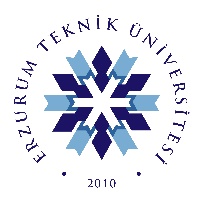  ERZURUM TEKNİK ÜNİVERSİTESİSPOR BİLİMLERİ FAKÜLTESİ DEKANLIĞI…………………………BÖLÜM BAŞKANLIĞINAİlave Ders Dilekçesi (45 AKTS+1 Ders)  	    ………../.……..eğitim-öğretim yılı …..……...dönemi sonunda mezuniyet aşamasında olduğumdan dolayı Erzurum Teknik Üniversitesi Lisans Eğitim-Öğretim ve Sınav Yönetmeliğinde yer alan  Madde-15 (2)’ye göre seçmiş olduğum derslere ilave olarak aşağıda ismi yazılı dersi almak  istiyorum.   	    Bilgilerinizi ve gereğini arz ederim.  ….../……/201....                                                                                                                imza:                                                                                                               Ek: Transkript BelgesiÖğrenciye Ait Bilgiler	Öğrenciye Ait Bilgiler	Adı ve SoyadıÖğrenci NoProgramı-SınıfıTelefone-posta/AdresAlmak istediğim;Almak istediğim;Almak istediğim;Dersin KoduDersin AdıDersi Veren Öğretim Üyesinin Adı-soyadıDanışman GörüşüDanışman GörüşüDanışman Adı-SoyadıİmzaTarihAlabilir Alamaz ……./…../20….İLGİLİ YÖNETMELİK MADDESİERZURUM TEKNİK ÜNİVERSİTESİ LİSANS EĞİTİM-ÖĞRETİM VE SINAV YÖNETMELİĞİMADDE 15- (d) 1- Fakülte veya lisans eğitimi veren yüksekokullarda bir öğrencinin haftalık alabileceği derslerin AKTS kredi miktarı, AGNO'ya dâhil edilmeyen ortak zorunlu dersler hariç, 45 AKTS kredisini geçmeyecek şekilde ilgili birimlerin eğitim-öğretim ve sınav uygulama esaslarına ilişkin kararlarında belirtilir. Belirlenen AKTS kredi sınırları, tekrar dersi olan veya AGNO'su 2,50'nin altında olan öğrencilere üst yarıyıllardan ders alma hakkı vermez. (2) Son sınıfın her bir yarıyılı için mezuniyetine tek dersi kalan öğrencilere, istemeleri halinde azami AKTS kredi miktarına ilaveten birer ders verilir.NOT: Beyan ettiğim bilgilerin doğru olmaması durumunda eklediğim dersin geçersiz sayılmasını kabul ederim.